ИНФОРМАЦИЯО РЕЗУЛЬТАТАХ КОНТРОЛЬНОГО МЕРОПРИЯТИЯ«Проверка целевого и эффективного использования бюджетных средств, выделенных на приобретение спортивной формы, оборудования и инвентаря для муниципальных учреждений физкультурно-спортивной направленности в рамках государственной программы «Развитие физической культуры и спорта Брянской области», за 2019 год» (совместное с контрольно-счетной палатой Брянской области)».	В соответствии с Положением о Контрольно-счетной палате Жирятинского района, утвержденным решением Жирятинского районного Совета народных депутатов от 24.12.2014 года № 5-69, пунктом 2.1.1. Плана работы Контрольно-счетной палаты Жирятинского района на 2021 год, утвержденного приказом председателя Контрольно-счетной палаты Жирятинского района от 25 декабря 2020 года № 09 было проведено контрольное мероприятие «Проверка целевого и эффективного использования бюджетных средств, выделенных на приобретение спортивной формы, оборудования и инвентаря для муниципальных учреждений физкультурно-спортивной направленности в рамках государственной программы «Развитие физической культуры и спорта Брянской области», за 2019 год» (совместное с контрольно-счетной палатой Брянской области)».Предмет контрольного мероприятия: использование бюджетных средств, выделенных на приобретение спортивной формы, оборудования и инвентаря для муниципальных учреждений физкультурно-спортивной направленности в рамках государственной программы «Развитие физической культуры и спорта Брянской области». Объекты контрольного мероприятия: Отдел образования администрации Жирятинского района, Муниципальное бюджетное учреждение дополнительного образования «Детско-юношеская спортивная школа Жирятинского района Брянской области».1. Отдел образования администрации Жирятинского района (далее – Отдел образования) осуществляет свою деятельность на основании Положения об Отделе образования администрации Жирятинского района, утвержденного постановлением администрации Жирятинского района от 19.11.2015г. № 506. Учредителем Отдел образования является муниципальное образование Жирятинский район. Функции и полномочия учредителя осуществляет администрация Жирятинского района. В своей деятельности Отдел образования руководствуется Конституцией Российской Федерации, Указами Президента Российской Федерации, законодательством Российской Федерации, Брянской области, Уставом Жирятинского района, муниципальными правовыми актами Жирятинского районного Совета народных депутатов и администрации Жирятинского района. Осуществляет координацию деятельности в образовательной сфере с государственными, общественными, профессиональными структурами в целях обеспечения полной и сбалансированной системы реализации образовательных запросов жителей района. Финансирование расходов на содержание Отдела образования осуществлялось за счет средств бюджета муниципального образования «Жирятинский район» (далее – бюджет района).Отдел образования в соответствии с возложенными на него задачами выполняет одну из функций - это организация предоставления дополнительного образования детям на территории муниципального образования «Жирятинский район».2. Муниципальное бюджетное учреждение дополнительного образования «Детско-юношеская спортивная школа Жирятинского района Брянской области» (далее – Учреждение) является образовательным учреждением, реализующим дополнительные общеобразовательные программы, в том числе дополнительные предпрофессиональные и дополнительные общеразвивающие программы в области физического воспитания. Сокращенное наименование Учреждения – МБУ ДО ДЮСШ.Учредителем и собственником имущества МБУ ДО ДЮСШ является муниципальное образование Жирятинский район. Функции и полномочия учредителя осуществляет администрация Жирятинского района Брянской области. На основании постановления администрации Жирятинского района от 04.04.2016 № 156 «О передаче осуществления части функций и полномочий учредителя муниципального учреждения Жирятинского района», в целях обеспечения эффективности управления и контроля за деятельностью муниципальных учреждений, осуществление части функций и полномочий учредителя переданы Отделу образования администрации Жирятинского района.Бухгалтерское обслуживание финансово-хозяйственной деятельности Учреждения осуществляется централизованной бухгалтерией Отдела образования администрации Жирятинского района на основании договора от 02.04.2012 №12 (с дополнительным соглашением от 09.02.2016 №1). Постановлением Правительства Брянской области от 29.12.2018 № 736-п утверждена государственная программа «Развитие физической культуры и спорта Брянской области» (далее – государственная программа), ответственным исполнителем которой является управление физической культуры и спорта Брянской области. В рамках государственной программы предусмотрено мероприятие по приобретению спортивной формы, оборудования и инвентаря для государственных и муниципальных учреждений физкультурно-спортивной направленности, спортивных клубов, финансируемых из областного и муниципальных бюджетов.В целях получения субсидии на приобретение спортивной формы, оборудования и инвентаря для учреждений физкультурно-спортивной направленности (далее – субсидии) в адрес управления физической культуры и спорта Брянской области, Отделом образования администрации Жирятинского района (муниципальным бюджетным учреждением дополнительного образования «Детско-юношеская спортивная школа Жирятинского района Брянской области» (далее – МБУ ДО ДЮСШ) направлена заявка на предоставление субсидии из областного бюджета, в соответствии с утвержденным государственной программой порядком предоставления субсидии.В ходе контрольного мероприятия установлено следующее:1. Постановлением Правительства Брянской области от 18.03.2019 № 96-п распределены субсидии бюджетам муниципальных образований на приобретение спортивной формы, оборудования и инвентаря, в том числе муниципальному образованию «Жирятинский район», МБУ ДО ДЮСШ в сумме 50,7 тыс. рублей. В апреле 2019 года Отделу образования администрации Жирятинского района доведены бюджетные ассигнования и лимиты бюджетных обязательств на софинансирование мероприятий по приобретению спортивной формы, оборудования и инвентаря в объеме 53,9 тыс. рублей, в том числе за счет средств областного бюджета – 50,7 тыс. рублей и средств местного бюджета – 3,2 тыс. рублей (справка № 42 об изменении сводной бюджетной росписи бюджета района и лимитов бюджетных обязательств на 2019 финансовый год и на плановый период 2020 и 2021 годов от 09.04.2019). Между управлением физической культуры и спорта Брянской области (далее – Управление) и администрацией Жирятинского района (далее – Муниципалитет) заключено Соглашение о предоставлении из областного бюджета в 2019 году субсидии на приобретение спортивной формы, оборудования и инвентаря для государственных и муниципальных учреждений физкультурно-спортивной направленности, спортивных клубов в рамках государственной программы «Развитие физической культуры и спорта Брянской области» от 16.05.2019 № 825_15620000_9 (далее – Соглашение № 825_15620000_9), которое определяет порядок взаимодействия сторон. В соответствии с пунктом 6.1.1. Соглашения № 825_15620000_9 Уполномоченным органом местного самоуправления, осуществляющим взаимодействие с Управлением, на который со стороны Муниципалитета возлагаются функции по исполнению (координации исполнения) настоящего Соглашения и предоставлению отчетности, является отдел образования администрации Жирятинского района.Муниципальная программа «Развитие образования Жирятинского района» (2019–2021годы) утверждена постановлением администрации Жирятинского района от 26.12.2018 № 287 (изменения от 06.03.2019 № 69, от 29.04.2019 № 124/1, от 29.07.2019 № 223, от 07.11.2019 № 368), в состав которой включены  отдельные мероприятия по развитию спорта (приобретение спортивной  формы, оборудования и инвентаря) с объемом финансирования на 2019 год в общей сумме 53,9 тыс. рублей (областной бюджет – 50,7 тыс. рублей, бюджет муниципального образования «Жирятинский район» – 3,2 тыс. рублей).Управлением физической культуры и спорта Брянской области в установленном порядке средства областного бюджета в общей сумме 50,7 тыс. рублей перечислены на счет бюджета района, на лицевой счет отдела образования администрации Жирятинского района, расходные расписания.Постановлением администрации Жирятинского района от 16.02.2015 
№ 101 (в ред. от 08.11.2016 № 460) утвержден Порядок определения объема и условий предоставления субсидий на иные цели муниципальным бюджетным учреждениям Жирятинского района (далее - Порядок предоставления субсидий на иные цели).В соответствии с графиком, на счет МБУ ДО ДЮСШ отделом образования администрации Жирятинского района перечислены денежные средства в сумме 53,9 тыс. рублей.  	МБУ ДО ДЮСШ представлен Отчет о достижении значений показателей результативности по состоянию на 01 января 2020 года, за подписью руководителя учреждения. Согласно отчета фактическое значение показателя результативности составляет 23,0 %.Для оценки результативности исполнения мероприятий отделом образования администрации Жирятинского района приложением № 3 к Соглашению № 825_15620000_9 установлен показатель результативности «Доля нового спортивного оборудования, инвентаря, формы в имуществе муниципальных учреждений физической культуры и спорта» – 15,0 %.В ходе контрольного мероприятия установлено, что показатель результативности, заявленный на момент подписания соглашения 
(15,0 %), рассчитан не верно. Согласно данным бухгалтерского учета на 01.01.2019 года расчетное (плановое) значение показателя составляло 
11,4 %.Согласно данным бухгалтерского отчета фактическое значение показателя результативности «доля нового спортивного оборудования, инвентаря, формы в имуществе муниципальных учреждений физической культуры и спорта» составляет 11,4 % (рассчитано как отношение стоимости спортивного инвентаря, приобретенного за счет субсидии (53,9 тыс. рублей) к общей стоимости спортивного оборудования, инвентаря с учетом субсидии 2019 года (474,5 тыс. рублей).2. Закупка спортивной формы, оборудования и инвентаря проводилась Муниципальным бюджетным учреждением дополнительного образования «Детско-юношеская спортивная школа Жирятинского района Брянской области».3. Информацию в части субсидии на иные цели на приобретение спортивной формы, оборудования и инвентаря, в сети «Интернет» на официальном сайте www.bus.gov.ru Муниципальное бюджетное учреждение дополнительного образования «Детско-юношеская спортивная школа Жирятинского района Брянской области» размещает самостоятельно.  4. В соответствии с Порядком предоставления субсидий на иные цели, между отделом образования администрации Жирятинского района и МБУ ДО ДЮСШ заключено Соглашение о порядке и условиях предоставления субсидии на иные цели 09.01.2019 № 1, с изменениями от 29.04.2019 года (далее – Соглашение № 1 от 29.04.2019). Финансовое обеспечение расходных обязательств прописано в Соглашении № 1 от 29.04.2019 общей суммой 53,9 тыс. рублей. Приложением к соглашению утвержден график перечисления субсидии на общую сумму 53,9 тыс. рублей (июнь 2019 года). В соответствии с графиком, на счет МБУ ДО ДЮСШ отделом образования администрации Жирятинского района перечислены денежные средства в сумме 53,9 тыс. рублей. В плане финансово-хозяйственной деятельности на 2019 год и на плановый период 2020 и 2021 годов отражены показатели по поступлениям и выплатам в сумме 53,9 тыс. рублей. В расчет (обоснование) к плану финансово-хозяйственной деятельности включены расходы на приобретение основных средств и материальных запасов на сумму 53,9 тыс. рублей.В отчете об исполнении учреждением плана его финансово-хозяйственной деятельности на 1 января 2020 года исполнение плановых назначений на приобретение спортивной формы, оборудования и инвентаря составили 53,9 тыс. рублей, или 100 % утвержденных плановых назначений.Для приобретения спортивной формы, оборудования и инвентаря заключено 2 договора с единственным поставщиком на общую сумму 53,9 тыс. рублей. В соответствии с Инструкцией, утвержденной приказом Минфина России от 01.12.2010 № 157н, федеральным стандартом бухгалтерского учета для организаций государственного сектора «Запасы», Учреждением к бухгалтерскому учеты приняты материальные запасы по фактической стоимости на счет 105.30 «Материальные запасы – иное движимое имущество в учреждении».В ходе контрольного мероприятия проведена инвентаризация спортивного оборудования, приобретенного за счет бюджетных средств на сумму 53,9 тыс. рублей. К началу проведения инвентаризации все документы, относящиеся к приходу или расходу нефинансовых активов, сданы в бухгалтерию, не оприходованных, или списанных в расход нефинансовых активов, не имеется.В ходе проверки отмечены случаи несоответствия наименования товаров в накладных и в регистрах бухгалтерского учета.В соответствии со статьей 9 Федерального закона от 06.12.2011 № 402-ФЗ «О бухгалтерском учете» каждый факт хозяйственной жизни подлежит оформлению первичным учетным документом, одним из обязательных реквизитов первичного учетного документа является содержание факта хозяйственной жизни.Согласно статье 10 Федерального закона от 06.12.2011 № 402-ФЗ «О бухгалтерском учете» «данные, содержащиеся в первичных учетных документах, подлежат своевременной регистрации и накоплению в регистрах бухгалтерского учета».Установлено, что в нарушение статьи 10 Федерального закона от 06.12.2011 № 402-ФЗ «О бухгалтерском учете» наименования товаров в регистрах бухгалтерского учета не соответствовали данным первичных учетных документов (4 случая).5. По договору от 25 июня 2019 № 2 приобретен спортивный инвентарь (мячи волейбольные, табло для волейбола, перчатки для вратаря и др.) на общую сумму 53,8 тыс. рублей. Стоимость единицы товара составляет от 0,05 тыс. рублей до 3,5 тыс. рублей. Оплата произведена платежными поручениями от 28.06.2019 № 542043 (3,2 тыс. рублей) и от 01.07.2019 № 549216 (50,6 тыс. рублей) по товарной накладной от 25.06.2019 № 145.По договору от 3 сентября 2019 № 153 приобретены скакалки в количестве 4 единиц на общую сумму 0,1 тыс. рублей, цена за единицу составляет 25,0 рублей. Оплата произведена платежным поручением от 13.09.2019 № 262782 по товарной накладной от 03.09.2019 № 153.Дебиторская, кредиторская задолженности отсутствует.	6. В проверяемом периоде закупочная деятельность осуществлялась Учреждением в соответствии с Федеральным законом от 05.04.2013 года № 44-ФЗ «О контрактной системе в сфере закупок товаров, работ, услуг для обеспечения государственных и муниципальных нужд» (далее – Закон от 05.04.2013 № 44-ФЗ). Первоначальный план-график закупок товаров, работ, услуг  на 2019 год утвержден руководителем  Учреждения 11.02.2019 года, размещен на официальном сайте в сети «Интернет» www.zakupki.gov.ru  12.02.2019 года 
№ 2019082730000510010001, что соответствует требованиям законодательства о закупках. 7. В соответствии с порядком предоставления субсидий на иные цели в Соглашении № 1 от 29.04.2019 п.2.3.6. предусмотрено: «Обеспечить размещение информации о плане финансово-хозяйственной деятельности и информации об операциях с целевыми средствами из бюджета на официальном сайте для размещения информации о государственных (муниципальных) учреждениях (www.bus.gov.ru) в сроки, установленные приказом Минфина России от 21.07.2011 № 86н «Об утверждении Порядка предоставления информации государственным (муниципальным) учреждением, ее размещения на официальном сайте в сети «Интернет» и ведения указанного сайта» (далее – приказ Минфина России от 21.07.2011 № 86н). МБУ ДО ДЮСШ в сети «Интернет» на официальном сайте www.bus.gov.ru размещена информация в части субсидии на иные цели на приобретение спортивной формы, оборудования и инвентаря в полном объеме.По итогам проведения контрольного мероприятия в адрес директора муниципального бюджетного учреждения дополнительного образования «Детско-юношеская спортивная школа Жирятинского района Брянской области» направлено представление с предложениями:1. Рассмотреть итоги контрольного мероприятия, проанализировать нарушения и недостатки, отмеченные в акте по результатам контрольного мероприятия, принять меры по их недопущению в дальнейшем, а также по привлечению к дисциплинарной ответственности лиц, виновных в допущенных нарушениях.2. Обеспечить соблюдение требований Федерального закона от 06.12.2011 № 402-ФЗ «О бухгалтерском учете».3. Представить в Контрольно-счетную палату информацию об устранении замечаний и нарушений, отмеченных в акте контрольного мероприятия.       По итогам проведения контрольного мероприятия в адрес Отдела образования администрации Жирятинского района, как Учредителю, осуществляющему часть функций и полномочий муниципального бюджетного учреждения дополнительного образования «Детско-юношеская спортивная школа Жирятинского района Брянской области» направлено информационное письмо с предложениями:1. Рассмотреть итоги контрольного мероприятия, проанализировать нарушения и недостатки, отмеченные в акте по результатам контрольного мероприятия, принять меры по их недопущению в дальнейшем.2. О результатах рассмотрения письма проинформировать Контрольно-счетную палату Жирятинского района.По результатам проверки в адрес главы администрации Жирятинского района направлено информационное письмо и копия Отчета о результатах контрольного мероприятия. Отчет о результатах контрольного мероприятия направлен в Жирятинский районный Совет народных депутатов и главе Жирятинского района.Председатель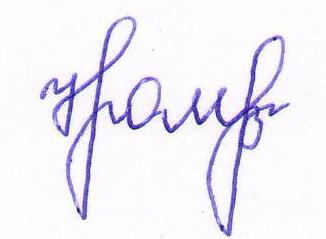 Контрольно-счетной палатыЖирятинского района 	                                                                 Н.В. Хромая